Scoil Phádraig Enrolment Form 2020-2021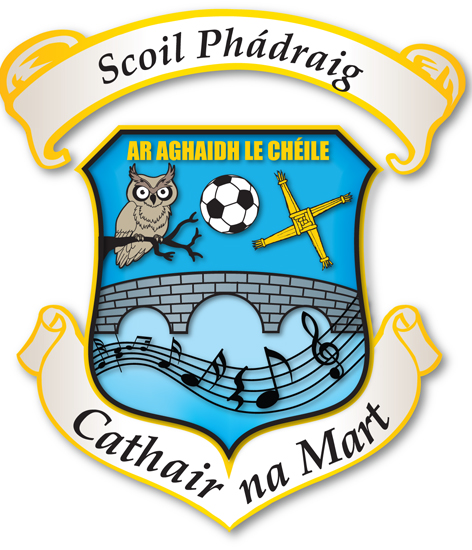 All forms must be completed in full & returned to the school, along with a Birth Certificate. Completion of this form does not guarantee your child a place in the school. Please write N/A in sections that do not pertain to your circumstances or same as above where applicable.  Child’s Personal Details2.Contact Details*We ask for a number of contact details, so that in the very unlikely event of an emergency, we can contact you quickly. If you change your any contact details during the school year please inform us immediately as it is vital to keep records up to date in case of an emergency.  Please fill as appropriateFamily/Religious DenominationSchool Educational DetailsCollection After SchoolPlease give names, addresses and phone numbers of the people who have permission to collect your child from school. If there is any change in this routine please inform the school in writing.Parents and legal guardians are entitled to be consulted and informed about their child’s education and are entitled to access to their child during school hours. If there is any change in this regard or if there is any other information which you think may be relevant it is very important that the school is informed immediately.School Emergencies/Sickness/Unexpected Closures, etc.The following information will be used by the school in the event of:Your child feeling sickAn emergency occurring while the school is in operation, making it necessary to close the school. In such an emergency, it is advisable to ensure the safe return home of pupils An unexpected closure of the school.If my child gets sick, or the school has to close unexpectedly, etc and there is no one at home/the school is unable to contact me, please provide the name, telephone number and address of two other people you nominate for us to contact. We will ask this person to come and collect your child/children.   Please write same as above if it is the same person.Person the school will contact:Medical History/Emergency/AccidentThat in the event of an emergency or accident, a member of staff will use his/her discretion and bring your child to a Doctor/Hospital. Every effort will be made to contact you.I authorise that at their discretion a member of staff may bring my child/children to a Doctor/Hospital if an emergency arises.Family Doctor’s Name _____________________________	Telephone No: _____________ Signed (Parent/Guardian) 	_____________________________________________Do your child/children have any specific medical condition (e.g. asthma, eyesight, hearing etc.) or emotional problems which may affect your child at school (please fill out school medicine form)?____________________________________________________________________________________________________________________________________________________________________________________________________________________________________________________It is the responsibility of parent(s)/guardian(s) to notify the school of any food allergies.  Do your child/children have an allergic reaction to medication or food or does your child need to have medicine administered in school (please fill out school medicine form)?____________________________________________________________________________________________________________________________________________________________________________________________________________________________________________________Has your child had any educational or psychological assessments (or other assessments we should be aware of?) or does your child have any Special Educational Needs?	____________________________________________________________________________________________________________________________________________________________________________________________________________________________________________________Is there any other relevant information about your child/children which we should know?	______________________________________________________________________________________________________________________________________________________________________________________________________________________________________________________________________________________________________________________________________________________________________________ConsentScreening Tests are carried out in the school on all children from Infants to 6th Class.  I allow my child to do these tests.Parent's/Guardian's Signature: ________________________________________________________________________________________During your child’s time in Scoil Phádraig, it may be necessary from time-to-time for teachers to carry out diagnostic testing with your child on an individual basis in order to help them in their educational development. I give permission for any necessary diagnostic tests to be carried out with my child.Parent's/Guardian's Signature: ________________________________________________________________________________________I consent to my child going on and participating in general school outings and tours Parent's/Guardian's Signature: ________________________________________________________________________I give permission to allow my child to attend the Learning Support/Resource teacher if deemed necessary.Parent's/Guardian's Signature: ________________________________________________________________________________________I give permission to allow my child’s photograph/image/ work to be included in school-related activities, competitions, school website & school online media (please consult the school’s Acceptable Use Policy: children’s names and photos never appear together) etc.Parent's/Guardian's Signature: ________________________________________________________________________________________I give permission to allow my family details (name, address, date of birth, etc.) to be given to agencies such as HSE (school nurse, doctor, dentist), etc.Parent's/Guardian's Signature: ________________________________________________________________________________________I acknowledge that I have received, read and accepted the School's Ethos Statement, General Policy, Code of Behaviour, Anti-Bullying Policy, Substance Use Policy, Internet Use Policy and RSE Policy of Scoil Phádraig.  Having discussed and explained same with my child and I agree to abide by same.I wish to enrol my child __________________________ in Scoil PhádraigI declare the above information to be correct and understand that it will be treated as confidential.Parent's/Guardian's Signature: _______________________________________________________ Date: __________________Parent's/Guardian's Signature: _______________________________________________________ Date: __________________Please ensure that you have included a Birth Certificate and Baptismal Certificate (if your child was Baptised - not necessary if your child was baptised in the parish of Westport) and proof of address with this form. These documents will be photocopied and returned to you.Principal’s/ Deputy Principal's signature: ______________________________________  Date: _____________________________For Office Use Only (Circle as appropriate)Birth Certificate received:    				Yes   	No Baptismal Certificate received: 			Yes 	No  	Not applicable Proof of Address (New applicants only: 		Yes 	No  	Not applicable Scoil Phádraig School Enrolment Transfer Form*To be completed if your child is transferring from another Primary SchoolPrevious School: 	_______________________________________________________________________________________________	Address:		_______________________________________________________________________________________________	_______________________________________________________________________________________________	School Telephone:	_______________________________________________________________________________________________	What class was your child in when he/she left the school? 	______________________________________________	Reason for Transfer:(Please attach sheet if necessary) ___________________________________________________________________________________________	_______________________________________________________________________________________________	_____________________________________________________________________________________________________________________________________________________________________________________________________________________________________________________________________________________________	_______________________________________________________________________________________________	_____________________________________________________________________________________________________________________________________________________________________________________________________________________________________________________________________________________________	Have you enclosed a copy of  your child's school report, attendance record/ behaviour record and/ or any relevant psychological assessments and/or IEPs (Individual Educational Plan)?  	Yes  		No N.B.  All forms: must be completed in full and returned to the school before a new pupil will be enrolled in the school. Proof of address must accompany application.Note: We require reports from previous schools in order to meet the needs of your child.Give details of any health conditions (e.g. asthma, eyesight, hearing, allergies, etc.) or emotional problems which may affect your child at school	__________________________________________________________________________________________________________________________________________________________________________________________________________________________________________Has your child any physical or mental disabilities? If so are there any specific equipment/ resources that the school will require for your child?____________________________________________________________________________________________________________________________________________________________________________________________________________________________________________________Office Use Only (Circle as appropriate) Enrolment Application Form		Yes	No		Medical Form		Yes	No 	N/A	Birth Certificate          		Yes 	No    		Proof of Address		Yes	NoName of Child (in full, as on Birth Certificate) Name of Child (in full, as on Birth Certificate) First name   ____________________________________________Middle name _____________________________________________Surname _________________________________________________First name   ____________________________________________Middle name _____________________________________________Surname _________________________________________________First name   ____________________________________________Middle name _____________________________________________Surname _________________________________________________First name   ____________________________________________Middle name _____________________________________________Surname _________________________________________________Male ☐ Female☐Male ☐ Female☐First name   ____________________________________________Middle name _____________________________________________Surname _________________________________________________First name   ____________________________________________Middle name _____________________________________________Surname _________________________________________________First name   ____________________________________________Middle name _____________________________________________Surname _________________________________________________First name   ____________________________________________Middle name _____________________________________________Surname _________________________________________________Date of Birth:_____/_____/_______PPS No.: PPS No.: ______________________________________________________Address at which child resides: Proof of address is required, e.g. ESB bill, Telephone bill._________________________________________________________________________________________________________________________________________________________________________POSAL  CODE_________________________________________________________________________________________________________________________________________________________________________POSAL  CODE_________________________________________________________________________________________________________________________________________________________________________POSAL  CODE_________________________________________________________________________________________________________________________________________________________________________POSAL  CODE_________________________________________________________________________________________________________________________________________________________________________POSAL  CODEnationality____________________Country of BirthCountry of BirthCountry of Birth_____________________________If not born in Ireland, date on which child arrived in Ireland:If not born in Ireland, date on which child arrived in Ireland:If not born in Ireland, date on which child arrived in Ireland:If not born in Ireland, date on which child arrived in Ireland:If not born in Ireland, date on which child arrived in Ireland:_____________________Mother’s Nationality:____________________Father’s Nationality:Father’s Nationality:Father’s Nationality:____________________English Spoken (Child):____________________English Spoken (Parents):English Spoken (Parents):English Spoken (Parents):____________________Other Brothers & SistersName: _________________Name: _________________Name: _________________Name: _________________Name: _________________Male ☐ Female☐Male ☐ Female☐Male ☐ Female☐Male ☐ Female☐Male ☐ Female☐Year they will attend school: ________________Year they will attend school: ________________Year they will attend school: __________________Year they will attend school: __________________Year they will attend school: _________________Father's/Guardian’s Name______________________Present employment:__________________________________________Work telephone No:______________________Mobile No:__________________________________________Home telephone No.:______________________Email:_____________________________@___________Mother's Guardian’s Name______________________Present employment:__________________________________________Maiden Name______________________Mobile No:__________________________________________Home telephone No.:______________________Email:_____________________________@___________Brother/Sister currently in Scoil Phádraig: Yes/NoClass: _________Is the child living with both parents:Yes/NoIf no, who does child normally reside with? ________________________________________________________________________________________________________________________________Religious denomination:________________________________________________________________________________________________________________________________If catholic, where was your child baptised?_____________Date of baptism: _______________Will your child participate in the Religion programme?Yes/NoDid you child attend preschool:  Yes/NoFor how long: _________Where? ______________At what age did your child begin to speak:_______________________________Does your child speak well or has your child had any speech difficulties?Does your child speak well or has your child had any speech difficulties?________________________________________________________________________________________________________________________________________________________________________________________________________________________________________________________________________________________________________________________________________________________________________________________________________________________Has you child ever had a psychological assessment?Has you child ever had a psychological assessment?Yes/NoHas your child ever received a speech and language report?Has your child ever received a speech and language report?Yes/No*If yes, please attach/forward copies of both*If yes, please attach/forward copies of bothNamed Person who usually collects child(ren)Contact No. 1 _________________________________________________________________________________________________________________________2 _________________________________________________________________________________________________________________________3 _________________________________________________________________________________________________________________________contact 1____________________________________________contact 2____________________________________________Mobile No.:____________________________________________Mobile No.:____________________________________________Work No.:____________________________________________Work No.:____________________________________________Address:________________________________________________________________________________________Address:________________________________________________________________________________________